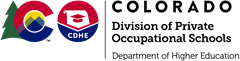 PROGRAM/STAND-ALONE COURSE APPROVAL FORM(Must be typed)  Refer to fee schedule for fees(Approval Form Continued on Next Page)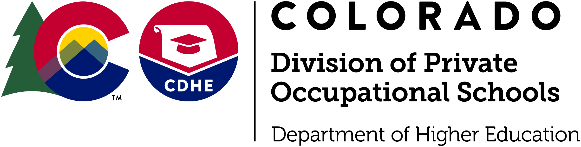 Distance Education Questionnaire & AttestationComplete this form only if the Method of Delivery selected on Page 1 is “Online Only” or “Other”.Please type/complete electronically and submit with the Program/Stand-Alone Course Approval Form.School Name:	Address:		Program/Stand-Alone Course Name:	Why is the program/stand-alone course deemed appropriate for distance education?If the program/course will contain both on-site residential courses and distance education courses, please identify the specific courses/topics that are going to be offered via distance education. Please also identify courses where the student may elect either distance education or onsite training. If the entire program is offered via distance education, please designate "all courses" as distance education.   For courses that will be delivered via distance education, will they be delivered synchronous, asynchronous or both? Please explain.(Synchronous learning is online or distance education that happens in real time, whereas asynchronous learning occurs through online channels without real-time interaction. Many hybrid learning models will include a blend of both asynchronous and synchronous online learning.)Prior to enrollment, the school must determine a potential student’s opportunity to succeed in a distance education environment. How will the school assess a student’s computer literacy to sufficiently understand the instruction?  How will the school confirm a student has consistent access to necessary technological resources (internet and computer access)?  What Learning Management System (LMS) will the school use to deliver instruction? If an LMS will not be used, please explain how the online education will be delivered.  Does the coursework require specific computer hardware and/or software?If yes:	who will supply the computer hardware/software?  what is the extent of faculty training needed with the software to become proficient?What type of technical support will be available to students for the online portion of the course/program?  In case of programs/courses that require lab/hands-on in addition to theory, explain how the lab/hands-on portion of the program/course will be delivered and how student learning will be evaluated.  Explain procedures that have been established in the school to insure timely response between faculty and students.  How will a student’s attendance and progress be monitored/tracked?  What will the maximum allowable time limit be for the average diligent student to complete the course/program (weeks or months).  How will you evaluate and determine Satisfactory Academic Progress (SAP) for distance education? What action is taken if a student does not meet SAP?  Attestation:By submitting this application, I attest the school:Instructs only in subject matter appropriate for delivery through distance education methods.Employs online instruction faculty qualified to teach using distance education methods, effectively supported, and competent in the use of necessary software and instructional design tools (in addition to their meeting the education and experience requirements established).Establishes faculty achievement of proficiency in the particular online platform(s) being utilized through comprehensive and documentable training in the delivery of online instruction.Regularly assesses faculty’s abilities regarding student success, student satisfaction, and retention.Ensures faculty are appropriate and sufficient in number to achieve stated outcomes.Ensures faculty provide regular feedback and assistance to students in support of the achievement of learning outcomes. Uses assessments appropriate for a distance education environment, which accurately assess the achievement of learning outcomes.Submitted and Attested By:Printed Name:  Date:	Title:  State Use OnlyState Use OnlyState Use OnlyState Use OnlyCk #:Date Rec’d:Amt:$ PS:Appl:$ Final:School InformationSchool InformationSchool InformationSchool InformationSchool InformationSchool InformationSchool InformationSchool InformationSchool InformationSchool InformationSchool InformationSchool InformationSchool InformationSchool InformationSchool InformationSchool InformationSchool InformationSchool InformationSchool InformationSchool Name:      School Name:      School Name:      School Name:      School Name:      School Name:      School Name:      School Name:      School Name:      School Name:      School Name:      School Name:      School Name:      School Name:      School Name:      School Name:      School Name:      Date: MM/DD/YYYYDate: MM/DD/YYYYFull School Address: Street, City, State, ZipFull School Address: Street, City, State, ZipFull School Address: Street, City, State, ZipFull School Address: Street, City, State, ZipFull School Address: Street, City, State, ZipFull School Address: Street, City, State, ZipFull School Address: Street, City, State, ZipFull School Address: Street, City, State, ZipFull School Address: Street, City, State, ZipFull School Address: Street, City, State, ZipFull School Address: Street, City, State, ZipFull School Address: Street, City, State, ZipFull School Address: Street, City, State, ZipPhone:      Phone:      Phone:      Phone:      Phone:      Phone:      Person Submitting Application:      Person Submitting Application:      Person Submitting Application:      Person Submitting Application:      Person Submitting Application:      Person Submitting Application:      Person Submitting Application:      Person Submitting Application:      Person Submitting Application:      Person Submitting Application:      Person Submitting Application:      Email:                                   Email:                                   Email:                                   Email:                                   Email:                                   Email:                                   Email:                                   Email:                                   Program/Stand-Alone Course InformationProgram/Stand-Alone Course InformationProgram/Stand-Alone Course InformationProgram/Stand-Alone Course InformationProgram/Stand-Alone Course InformationProgram/Stand-Alone Course InformationProgram/Stand-Alone Course InformationProgram/Stand-Alone Course InformationProgram/Stand-Alone Course InformationProgram/Stand-Alone Course InformationProgram/Stand-Alone Course InformationProgram/Stand-Alone Course InformationProgram/Stand-Alone Course InformationProgram/Stand-Alone Course InformationProgram/Stand-Alone Course InformationProgram/Stand-Alone Course InformationProgram/Stand-Alone Course InformationProgram/Stand-Alone Course InformationProgram/Stand-Alone Course InformationProgram/Course Title:          Program/Course Title:          Program/Course Title:          Program/Course Title:          Program/Course Title:          Program/Course Title:          Program/Course Title:          Program/Course Title:          Program/Course Title:          Program/Course Title:          Program/Course Title:          Program/Course Title:          Program/Course Title:          Program/Course Title:          Program/Course Title:          Program/Course Title:          Program/Course Title:          Program/Course Title:          Program/Course Title:          Program Stand-Alone Course Stand-Alone Course Type of Submission (select one):Type of Submission (select one):Type of Submission (select one):Type of Submission (select one):Type of Submission (select one):Type of Submission (select one):Type of Submission (select one):Type of Submission (select one):Type of Submission (select one):New New Major Revision* Major Revision* Major Revision* Major Revision* Minor Revision* If revision, previous name of program/course (if name did not change, indicate “N/A”)      If revision, previous name of program/course (if name did not change, indicate “N/A”)      If revision, previous name of program/course (if name did not change, indicate “N/A”)      If revision, previous name of program/course (if name did not change, indicate “N/A”)      If revision, previous name of program/course (if name did not change, indicate “N/A”)      If revision, previous name of program/course (if name did not change, indicate “N/A”)      If revision, previous name of program/course (if name did not change, indicate “N/A”)      If revision, previous name of program/course (if name did not change, indicate “N/A”)      If revision, previous name of program/course (if name did not change, indicate “N/A”)      If revision, previous name of program/course (if name did not change, indicate “N/A”)      If revision, previous name of program/course (if name did not change, indicate “N/A”)      If revision, previous name of program/course (if name did not change, indicate “N/A”)      If revision, previous name of program/course (if name did not change, indicate “N/A”)      If revision, previous name of program/course (if name did not change, indicate “N/A”)      If revision, previous name of program/course (if name did not change, indicate “N/A”)      If revision, previous name of program/course (if name did not change, indicate “N/A”)      If revision, previous name of program/course (if name did not change, indicate “N/A”)      If revision, previous name of program/course (if name did not change, indicate “N/A”)      If revision, previous name of program/course (if name did not change, indicate “N/A”)      Total Program/Course Cost $      Total Program/Course Cost $      Total Program/Course Cost $      Total Program/Course Cost $      Total Program/Course Cost $      Total Program/Course Cost $      Total Program/Course Cost $      *Please see Rule for definition of major revision and minor revision.*Please see Rule for definition of major revision and minor revision.*Please see Rule for definition of major revision and minor revision.*Please see Rule for definition of major revision and minor revision.*Please see Rule for definition of major revision and minor revision.*Please see Rule for definition of major revision and minor revision.*Please see Rule for definition of major revision and minor revision.*Please see Rule for definition of major revision and minor revision.*Please see Rule for definition of major revision and minor revision.*Please see Rule for definition of major revision and minor revision.*Please see Rule for definition of major revision and minor revision.*Please see Rule for definition of major revision and minor revision.Reminder: If enrollment will increase due to this new/revised program/course, you may need to increase your surety coverage.Reminder: If enrollment will increase due to this new/revised program/course, you may need to increase your surety coverage.Reminder: If enrollment will increase due to this new/revised program/course, you may need to increase your surety coverage.Reminder: If enrollment will increase due to this new/revised program/course, you may need to increase your surety coverage.Reminder: If enrollment will increase due to this new/revised program/course, you may need to increase your surety coverage.Reminder: If enrollment will increase due to this new/revised program/course, you may need to increase your surety coverage.Reminder: If enrollment will increase due to this new/revised program/course, you may need to increase your surety coverage.Reminder: If enrollment will increase due to this new/revised program/course, you may need to increase your surety coverage.Reminder: If enrollment will increase due to this new/revised program/course, you may need to increase your surety coverage.Reminder: If enrollment will increase due to this new/revised program/course, you may need to increase your surety coverage.Reminder: If enrollment will increase due to this new/revised program/course, you may need to increase your surety coverage.Reminder: If enrollment will increase due to this new/revised program/course, you may need to increase your surety coverage.Reminder: If enrollment will increase due to this new/revised program/course, you may need to increase your surety coverage.Reminder: If enrollment will increase due to this new/revised program/course, you may need to increase your surety coverage.Reminder: If enrollment will increase due to this new/revised program/course, you may need to increase your surety coverage.Reminder: If enrollment will increase due to this new/revised program/course, you may need to increase your surety coverage.Reminder: If enrollment will increase due to this new/revised program/course, you may need to increase your surety coverage.Reminder: If enrollment will increase due to this new/revised program/course, you may need to increase your surety coverage.Reminder: If enrollment will increase due to this new/revised program/course, you may need to increase your surety coverage.Method of Delivery:Method of Delivery:Classroom Only: Classroom Only: Classroom Only: Online Only:  Online Only:  Online Only:  Online Only:  Other:  (attach explanation of method of delivery)Other:  (attach explanation of method of delivery)Other:  (attach explanation of method of delivery)Other:  (attach explanation of method of delivery)Other:  (attach explanation of method of delivery)Other:  (attach explanation of method of delivery)Other:  (attach explanation of method of delivery)Other:  (attach explanation of method of delivery)Other:  (attach explanation of method of delivery)Other:  (attach explanation of method of delivery)Maximum Student/Teacher ratio per Class:Maximum Student/Teacher ratio per Class:Maximum Student/Teacher ratio per Class:Maximum Student/Teacher ratio per Class:Theory:      Theory:      Theory:      Theory:      Theory:      Theory:      Theory:      Theory:      Lab:       Lab:       Lab:       Lab:       Lab:       Lab:       Lab:       Degree Degree Certificate Certificate Certificate Certificate Diploma Diploma Diploma Diploma Advanced Training Advanced Training Advanced Training Advanced Training Advanced Training Advanced Training Continuing Education Continuing Education Continuing Education Expected Time Frame for Completion (maximum time allowed for online education if applicable). Select all that apply:Expected Time Frame for Completion (maximum time allowed for online education if applicable). Select all that apply:Expected Time Frame for Completion (maximum time allowed for online education if applicable). Select all that apply:Expected Time Frame for Completion (maximum time allowed for online education if applicable). Select all that apply:Expected Time Frame for Completion (maximum time allowed for online education if applicable). Select all that apply:Expected Time Frame for Completion (maximum time allowed for online education if applicable). Select all that apply:Expected Time Frame for Completion (maximum time allowed for online education if applicable). Select all that apply:Expected Time Frame for Completion (maximum time allowed for online education if applicable). Select all that apply:Expected Time Frame for Completion (maximum time allowed for online education if applicable). Select all that apply:Expected Time Frame for Completion (maximum time allowed for online education if applicable). Select all that apply:Expected Time Frame for Completion (maximum time allowed for online education if applicable). Select all that apply:Expected Time Frame for Completion (maximum time allowed for online education if applicable). Select all that apply:Expected Time Frame for Completion (maximum time allowed for online education if applicable). Select all that apply:Expected Time Frame for Completion (maximum time allowed for online education if applicable). Select all that apply:Expected Time Frame for Completion (maximum time allowed for online education if applicable). Select all that apply:Expected Time Frame for Completion (maximum time allowed for online education if applicable). Select all that apply:Expected Time Frame for Completion (maximum time allowed for online education if applicable). Select all that apply:Expected Time Frame for Completion (maximum time allowed for online education if applicable). Select all that apply:Expected Time Frame for Completion (maximum time allowed for online education if applicable). Select all that apply: Full Time: (days/weeks/months or years - NOT HOURS):       Full Time: (days/weeks/months or years - NOT HOURS):       Full Time: (days/weeks/months or years - NOT HOURS):       Full Time: (days/weeks/months or years - NOT HOURS):       Full Time: (days/weeks/months or years - NOT HOURS):       Full Time: (days/weeks/months or years - NOT HOURS):       Full Time: (days/weeks/months or years - NOT HOURS):       Full Time: (days/weeks/months or years - NOT HOURS):       Full Time: (days/weeks/months or years - NOT HOURS):       Full Time: (days/weeks/months or years - NOT HOURS):       Full Time: (days/weeks/months or years - NOT HOURS):       Full Time: (days/weeks/months or years - NOT HOURS):       Full Time: (days/weeks/months or years - NOT HOURS):       Full Time: (days/weeks/months or years - NOT HOURS):       Full Time: (days/weeks/months or years - NOT HOURS):       Full Time: (days/weeks/months or years - NOT HOURS):       Full Time: (days/weeks/months or years - NOT HOURS):       Full Time: (days/weeks/months or years - NOT HOURS):       Full Time: (days/weeks/months or years - NOT HOURS):       Part Time: (days/weeks/months or years - NOT HOURS):       Part Time: (days/weeks/months or years - NOT HOURS):       Part Time: (days/weeks/months or years - NOT HOURS):       Part Time: (days/weeks/months or years - NOT HOURS):       Part Time: (days/weeks/months or years - NOT HOURS):       Part Time: (days/weeks/months or years - NOT HOURS):       Part Time: (days/weeks/months or years - NOT HOURS):       Part Time: (days/weeks/months or years - NOT HOURS):       Part Time: (days/weeks/months or years - NOT HOURS):       Part Time: (days/weeks/months or years - NOT HOURS):       Part Time: (days/weeks/months or years - NOT HOURS):       Part Time: (days/weeks/months or years - NOT HOURS):       Part Time: (days/weeks/months or years - NOT HOURS):       Part Time: (days/weeks/months or years - NOT HOURS):       Part Time: (days/weeks/months or years - NOT HOURS):       Part Time: (days/weeks/months or years - NOT HOURS):       Part Time: (days/weeks/months or years - NOT HOURS):       Part Time: (days/weeks/months or years - NOT HOURS):       Part Time: (days/weeks/months or years - NOT HOURS):      Program/Course Prerequisite(s)Program/Course Prerequisite(s)Program/Course Prerequisite(s)Program/Course Prerequisite(s)Program/Course Prerequisite(s)Program/Course Prerequisite(s)Program/Course Prerequisite(s)Program/Course Prerequisite(s)Program/Course Prerequisite(s)Program/Course Prerequisite(s)Program/Course Prerequisite(s)Program/Course Prerequisite(s)Program/Course Prerequisite(s)Program/Course Prerequisite(s)Program/Course Prerequisite(s)Program/Course Prerequisite(s)Program/Course Prerequisite(s)Program/Course Prerequisite(s)Program/Course Prerequisite(s)List the minimum requirement(s) to enroll in the program/course (i.e., educational credentials, license, course work,specialized training or expertise that is not an admission requirement for acceptance into the school). If no prerequisite is required, please indicate “None”:        List the minimum requirement(s) to enroll in the program/course (i.e., educational credentials, license, course work,specialized training or expertise that is not an admission requirement for acceptance into the school). If no prerequisite is required, please indicate “None”:        List the minimum requirement(s) to enroll in the program/course (i.e., educational credentials, license, course work,specialized training or expertise that is not an admission requirement for acceptance into the school). If no prerequisite is required, please indicate “None”:        List the minimum requirement(s) to enroll in the program/course (i.e., educational credentials, license, course work,specialized training or expertise that is not an admission requirement for acceptance into the school). If no prerequisite is required, please indicate “None”:        List the minimum requirement(s) to enroll in the program/course (i.e., educational credentials, license, course work,specialized training or expertise that is not an admission requirement for acceptance into the school). If no prerequisite is required, please indicate “None”:        List the minimum requirement(s) to enroll in the program/course (i.e., educational credentials, license, course work,specialized training or expertise that is not an admission requirement for acceptance into the school). If no prerequisite is required, please indicate “None”:        List the minimum requirement(s) to enroll in the program/course (i.e., educational credentials, license, course work,specialized training or expertise that is not an admission requirement for acceptance into the school). If no prerequisite is required, please indicate “None”:        List the minimum requirement(s) to enroll in the program/course (i.e., educational credentials, license, course work,specialized training or expertise that is not an admission requirement for acceptance into the school). If no prerequisite is required, please indicate “None”:        List the minimum requirement(s) to enroll in the program/course (i.e., educational credentials, license, course work,specialized training or expertise that is not an admission requirement for acceptance into the school). If no prerequisite is required, please indicate “None”:        List the minimum requirement(s) to enroll in the program/course (i.e., educational credentials, license, course work,specialized training or expertise that is not an admission requirement for acceptance into the school). If no prerequisite is required, please indicate “None”:        List the minimum requirement(s) to enroll in the program/course (i.e., educational credentials, license, course work,specialized training or expertise that is not an admission requirement for acceptance into the school). If no prerequisite is required, please indicate “None”:        List the minimum requirement(s) to enroll in the program/course (i.e., educational credentials, license, course work,specialized training or expertise that is not an admission requirement for acceptance into the school). If no prerequisite is required, please indicate “None”:        List the minimum requirement(s) to enroll in the program/course (i.e., educational credentials, license, course work,specialized training or expertise that is not an admission requirement for acceptance into the school). If no prerequisite is required, please indicate “None”:        List the minimum requirement(s) to enroll in the program/course (i.e., educational credentials, license, course work,specialized training or expertise that is not an admission requirement for acceptance into the school). If no prerequisite is required, please indicate “None”:        List the minimum requirement(s) to enroll in the program/course (i.e., educational credentials, license, course work,specialized training or expertise that is not an admission requirement for acceptance into the school). If no prerequisite is required, please indicate “None”:        List the minimum requirement(s) to enroll in the program/course (i.e., educational credentials, license, course work,specialized training or expertise that is not an admission requirement for acceptance into the school). If no prerequisite is required, please indicate “None”:        List the minimum requirement(s) to enroll in the program/course (i.e., educational credentials, license, course work,specialized training or expertise that is not an admission requirement for acceptance into the school). If no prerequisite is required, please indicate “None”:        List the minimum requirement(s) to enroll in the program/course (i.e., educational credentials, license, course work,specialized training or expertise that is not an admission requirement for acceptance into the school). If no prerequisite is required, please indicate “None”:        List the minimum requirement(s) to enroll in the program/course (i.e., educational credentials, license, course work,specialized training or expertise that is not an admission requirement for acceptance into the school). If no prerequisite is required, please indicate “None”:        Occupational ObjectiveOccupational ObjectiveOccupational ObjectiveOccupational ObjectiveOccupational ObjectiveOccupational ObjectiveOccupational ObjectiveOccupational ObjectiveOccupational ObjectiveOccupational ObjectiveOccupational ObjectiveOccupational ObjectiveOccupational ObjectiveOccupational ObjectiveOccupational ObjectiveOccupational ObjectiveOccupational ObjectiveOccupational ObjectiveOccupational ObjectiveThe objective of the program/course is to provide the occupational education, training and skills for: name of occupation(s)     The objective of the program/course is to provide the occupational education, training and skills for: name of occupation(s)     The objective of the program/course is to provide the occupational education, training and skills for: name of occupation(s)     The objective of the program/course is to provide the occupational education, training and skills for: name of occupation(s)     The objective of the program/course is to provide the occupational education, training and skills for: name of occupation(s)     The objective of the program/course is to provide the occupational education, training and skills for: name of occupation(s)     The objective of the program/course is to provide the occupational education, training and skills for: name of occupation(s)     The objective of the program/course is to provide the occupational education, training and skills for: name of occupation(s)     The objective of the program/course is to provide the occupational education, training and skills for: name of occupation(s)     The objective of the program/course is to provide the occupational education, training and skills for: name of occupation(s)     The objective of the program/course is to provide the occupational education, training and skills for: name of occupation(s)     The objective of the program/course is to provide the occupational education, training and skills for: name of occupation(s)     The objective of the program/course is to provide the occupational education, training and skills for: name of occupation(s)     The objective of the program/course is to provide the occupational education, training and skills for: name of occupation(s)     The objective of the program/course is to provide the occupational education, training and skills for: name of occupation(s)     The objective of the program/course is to provide the occupational education, training and skills for: name of occupation(s)     The objective of the program/course is to provide the occupational education, training and skills for: name of occupation(s)     The objective of the program/course is to provide the occupational education, training and skills for: name of occupation(s)     The objective of the program/course is to provide the occupational education, training and skills for: name of occupation(s)     The objective is (select all that apply): an entry-level employment opportunity advanced-level employment opportunity continuing education to enhance education of occupational areas as stated aboveCheck, if applicable: Upon successful completion the graduate will be eligible to sit for the  name of licensure/certification exam    The objective is (select all that apply): an entry-level employment opportunity advanced-level employment opportunity continuing education to enhance education of occupational areas as stated aboveCheck, if applicable: Upon successful completion the graduate will be eligible to sit for the  name of licensure/certification exam    The objective is (select all that apply): an entry-level employment opportunity advanced-level employment opportunity continuing education to enhance education of occupational areas as stated aboveCheck, if applicable: Upon successful completion the graduate will be eligible to sit for the  name of licensure/certification exam    The objective is (select all that apply): an entry-level employment opportunity advanced-level employment opportunity continuing education to enhance education of occupational areas as stated aboveCheck, if applicable: Upon successful completion the graduate will be eligible to sit for the  name of licensure/certification exam    The objective is (select all that apply): an entry-level employment opportunity advanced-level employment opportunity continuing education to enhance education of occupational areas as stated aboveCheck, if applicable: Upon successful completion the graduate will be eligible to sit for the  name of licensure/certification exam    The objective is (select all that apply): an entry-level employment opportunity advanced-level employment opportunity continuing education to enhance education of occupational areas as stated aboveCheck, if applicable: Upon successful completion the graduate will be eligible to sit for the  name of licensure/certification exam    The objective is (select all that apply): an entry-level employment opportunity advanced-level employment opportunity continuing education to enhance education of occupational areas as stated aboveCheck, if applicable: Upon successful completion the graduate will be eligible to sit for the  name of licensure/certification exam    The objective is (select all that apply): an entry-level employment opportunity advanced-level employment opportunity continuing education to enhance education of occupational areas as stated aboveCheck, if applicable: Upon successful completion the graduate will be eligible to sit for the  name of licensure/certification exam    The objective is (select all that apply): an entry-level employment opportunity advanced-level employment opportunity continuing education to enhance education of occupational areas as stated aboveCheck, if applicable: Upon successful completion the graduate will be eligible to sit for the  name of licensure/certification exam    The objective is (select all that apply): an entry-level employment opportunity advanced-level employment opportunity continuing education to enhance education of occupational areas as stated aboveCheck, if applicable: Upon successful completion the graduate will be eligible to sit for the  name of licensure/certification exam    The objective is (select all that apply): an entry-level employment opportunity advanced-level employment opportunity continuing education to enhance education of occupational areas as stated aboveCheck, if applicable: Upon successful completion the graduate will be eligible to sit for the  name of licensure/certification exam    The objective is (select all that apply): an entry-level employment opportunity advanced-level employment opportunity continuing education to enhance education of occupational areas as stated aboveCheck, if applicable: Upon successful completion the graduate will be eligible to sit for the  name of licensure/certification exam    The objective is (select all that apply): an entry-level employment opportunity advanced-level employment opportunity continuing education to enhance education of occupational areas as stated aboveCheck, if applicable: Upon successful completion the graduate will be eligible to sit for the  name of licensure/certification exam    The objective is (select all that apply): an entry-level employment opportunity advanced-level employment opportunity continuing education to enhance education of occupational areas as stated aboveCheck, if applicable: Upon successful completion the graduate will be eligible to sit for the  name of licensure/certification exam    The objective is (select all that apply): an entry-level employment opportunity advanced-level employment opportunity continuing education to enhance education of occupational areas as stated aboveCheck, if applicable: Upon successful completion the graduate will be eligible to sit for the  name of licensure/certification exam    The objective is (select all that apply): an entry-level employment opportunity advanced-level employment opportunity continuing education to enhance education of occupational areas as stated aboveCheck, if applicable: Upon successful completion the graduate will be eligible to sit for the  name of licensure/certification exam    The objective is (select all that apply): an entry-level employment opportunity advanced-level employment opportunity continuing education to enhance education of occupational areas as stated aboveCheck, if applicable: Upon successful completion the graduate will be eligible to sit for the  name of licensure/certification exam    The objective is (select all that apply): an entry-level employment opportunity advanced-level employment opportunity continuing education to enhance education of occupational areas as stated aboveCheck, if applicable: Upon successful completion the graduate will be eligible to sit for the  name of licensure/certification exam    The objective is (select all that apply): an entry-level employment opportunity advanced-level employment opportunity continuing education to enhance education of occupational areas as stated aboveCheck, if applicable: Upon successful completion the graduate will be eligible to sit for the  name of licensure/certification exam    AttachmentsAttachmentsAttachmentsAttachmentsAttachmentsAttachmentsAttachmentsAttachmentsAttachmentsAttachmentsAttachmentsAttachmentsAttachmentsAttachmentsAttachmentsAttachmentsAttachmentsAttachmentsAttachmentsThe following items properly labeled and identified MUST be attached and become a part of the approval application:The following items properly labeled and identified MUST be attached and become a part of the approval application:The following items properly labeled and identified MUST be attached and become a part of the approval application:The following items properly labeled and identified MUST be attached and become a part of the approval application:The following items properly labeled and identified MUST be attached and become a part of the approval application:The following items properly labeled and identified MUST be attached and become a part of the approval application:The following items properly labeled and identified MUST be attached and become a part of the approval application:The following items properly labeled and identified MUST be attached and become a part of the approval application:The following items properly labeled and identified MUST be attached and become a part of the approval application:The following items properly labeled and identified MUST be attached and become a part of the approval application:The following items properly labeled and identified MUST be attached and become a part of the approval application:The following items properly labeled and identified MUST be attached and become a part of the approval application:The following items properly labeled and identified MUST be attached and become a part of the approval application:The following items properly labeled and identified MUST be attached and become a part of the approval application:The following items properly labeled and identified MUST be attached and become a part of the approval application:The following items properly labeled and identified MUST be attached and become a part of the approval application:The following items properly labeled and identified MUST be attached and become a part of the approval application:The following items properly labeled and identified MUST be attached and become a part of the approval application:The following items properly labeled and identified MUST be attached and become a part of the approval application: Program/Course fee (see current Fee Schedule). A Course Syllabus as instructed in Column A below.     (See Course Syllabus Sample for required components). A Catalog or Catalog addendum reflecting curriculum change(s). An Enrollment Agreement Evaluator Reports** If major or minor revision, attach a Summary of the change(s). Program/Course fee (see current Fee Schedule). A Course Syllabus as instructed in Column A below.     (See Course Syllabus Sample for required components). A Catalog or Catalog addendum reflecting curriculum change(s). An Enrollment Agreement Evaluator Reports** If major or minor revision, attach a Summary of the change(s). Program/Course fee (see current Fee Schedule). A Course Syllabus as instructed in Column A below.     (See Course Syllabus Sample for required components). A Catalog or Catalog addendum reflecting curriculum change(s). An Enrollment Agreement Evaluator Reports** If major or minor revision, attach a Summary of the change(s). Program/Course fee (see current Fee Schedule). A Course Syllabus as instructed in Column A below.     (See Course Syllabus Sample for required components). A Catalog or Catalog addendum reflecting curriculum change(s). An Enrollment Agreement Evaluator Reports** If major or minor revision, attach a Summary of the change(s). Program/Course fee (see current Fee Schedule). A Course Syllabus as instructed in Column A below.     (See Course Syllabus Sample for required components). A Catalog or Catalog addendum reflecting curriculum change(s). An Enrollment Agreement Evaluator Reports** If major or minor revision, attach a Summary of the change(s). Program/Course fee (see current Fee Schedule). A Course Syllabus as instructed in Column A below.     (See Course Syllabus Sample for required components). A Catalog or Catalog addendum reflecting curriculum change(s). An Enrollment Agreement Evaluator Reports** If major or minor revision, attach a Summary of the change(s). Program/Course fee (see current Fee Schedule). A Course Syllabus as instructed in Column A below.     (See Course Syllabus Sample for required components). A Catalog or Catalog addendum reflecting curriculum change(s). An Enrollment Agreement Evaluator Reports** If major or minor revision, attach a Summary of the change(s). Program/Course fee (see current Fee Schedule). A Course Syllabus as instructed in Column A below.     (See Course Syllabus Sample for required components). A Catalog or Catalog addendum reflecting curriculum change(s). An Enrollment Agreement Evaluator Reports** If major or minor revision, attach a Summary of the change(s). Externship agreement in compliance with Rule III.B.6, if applicable.If not contained within the Course Syllabus: A complete physical inventory of equipment to be used for the course. A list of textbooks used including titles, publishers, and copyright dates. A list of reference materials used. A list of teaching aids, materials and supplies used. Externship agreement in compliance with Rule III.B.6, if applicable.If not contained within the Course Syllabus: A complete physical inventory of equipment to be used for the course. A list of textbooks used including titles, publishers, and copyright dates. A list of reference materials used. A list of teaching aids, materials and supplies used. Externship agreement in compliance with Rule III.B.6, if applicable.If not contained within the Course Syllabus: A complete physical inventory of equipment to be used for the course. A list of textbooks used including titles, publishers, and copyright dates. A list of reference materials used. A list of teaching aids, materials and supplies used. Externship agreement in compliance with Rule III.B.6, if applicable.If not contained within the Course Syllabus: A complete physical inventory of equipment to be used for the course. A list of textbooks used including titles, publishers, and copyright dates. A list of reference materials used. A list of teaching aids, materials and supplies used. Externship agreement in compliance with Rule III.B.6, if applicable.If not contained within the Course Syllabus: A complete physical inventory of equipment to be used for the course. A list of textbooks used including titles, publishers, and copyright dates. A list of reference materials used. A list of teaching aids, materials and supplies used. Externship agreement in compliance with Rule III.B.6, if applicable.If not contained within the Course Syllabus: A complete physical inventory of equipment to be used for the course. A list of textbooks used including titles, publishers, and copyright dates. A list of reference materials used. A list of teaching aids, materials and supplies used. Externship agreement in compliance with Rule III.B.6, if applicable.If not contained within the Course Syllabus: A complete physical inventory of equipment to be used for the course. A list of textbooks used including titles, publishers, and copyright dates. A list of reference materials used. A list of teaching aids, materials and supplies used. Externship agreement in compliance with Rule III.B.6, if applicable.If not contained within the Course Syllabus: A complete physical inventory of equipment to be used for the course. A list of textbooks used including titles, publishers, and copyright dates. A list of reference materials used. A list of teaching aids, materials and supplies used. Externship agreement in compliance with Rule III.B.6, if applicable.If not contained within the Course Syllabus: A complete physical inventory of equipment to be used for the course. A list of textbooks used including titles, publishers, and copyright dates. A list of reference materials used. A list of teaching aids, materials and supplies used. Externship agreement in compliance with Rule III.B.6, if applicable.If not contained within the Course Syllabus: A complete physical inventory of equipment to be used for the course. A list of textbooks used including titles, publishers, and copyright dates. A list of reference materials used. A list of teaching aids, materials and supplies used. Externship agreement in compliance with Rule III.B.6, if applicable.If not contained within the Course Syllabus: A complete physical inventory of equipment to be used for the course. A list of textbooks used including titles, publishers, and copyright dates. A list of reference materials used. A list of teaching aids, materials and supplies used.**Evaluator Reports are NOT generally required for minor revisions.  The Director reserves the right to submit minor revisions to the Board in which case evaluator reports may be requested.**Evaluator Reports are NOT generally required for minor revisions.  The Director reserves the right to submit minor revisions to the Board in which case evaluator reports may be requested.**Evaluator Reports are NOT generally required for minor revisions.  The Director reserves the right to submit minor revisions to the Board in which case evaluator reports may be requested.**Evaluator Reports are NOT generally required for minor revisions.  The Director reserves the right to submit minor revisions to the Board in which case evaluator reports may be requested.**Evaluator Reports are NOT generally required for minor revisions.  The Director reserves the right to submit minor revisions to the Board in which case evaluator reports may be requested.**Evaluator Reports are NOT generally required for minor revisions.  The Director reserves the right to submit minor revisions to the Board in which case evaluator reports may be requested.**Evaluator Reports are NOT generally required for minor revisions.  The Director reserves the right to submit minor revisions to the Board in which case evaluator reports may be requested.**Evaluator Reports are NOT generally required for minor revisions.  The Director reserves the right to submit minor revisions to the Board in which case evaluator reports may be requested.**Evaluator Reports are NOT generally required for minor revisions.  The Director reserves the right to submit minor revisions to the Board in which case evaluator reports may be requested.**Evaluator Reports are NOT generally required for minor revisions.  The Director reserves the right to submit minor revisions to the Board in which case evaluator reports may be requested.**Evaluator Reports are NOT generally required for minor revisions.  The Director reserves the right to submit minor revisions to the Board in which case evaluator reports may be requested.**Evaluator Reports are NOT generally required for minor revisions.  The Director reserves the right to submit minor revisions to the Board in which case evaluator reports may be requested.**Evaluator Reports are NOT generally required for minor revisions.  The Director reserves the right to submit minor revisions to the Board in which case evaluator reports may be requested.**Evaluator Reports are NOT generally required for minor revisions.  The Director reserves the right to submit minor revisions to the Board in which case evaluator reports may be requested.**Evaluator Reports are NOT generally required for minor revisions.  The Director reserves the right to submit minor revisions to the Board in which case evaluator reports may be requested.**Evaluator Reports are NOT generally required for minor revisions.  The Director reserves the right to submit minor revisions to the Board in which case evaluator reports may be requested.**Evaluator Reports are NOT generally required for minor revisions.  The Director reserves the right to submit minor revisions to the Board in which case evaluator reports may be requested.**Evaluator Reports are NOT generally required for minor revisions.  The Director reserves the right to submit minor revisions to the Board in which case evaluator reports may be requested.**Evaluator Reports are NOT generally required for minor revisions.  The Director reserves the right to submit minor revisions to the Board in which case evaluator reports may be requested.Program/Course OutlineProgram/Course OutlineProgram/Course OutlineProgram/Course OutlineProgram/Course OutlineProgram/Course OutlineProgram/Course OutlineProgram/Course OutlineProgram/Course OutlineProgram/Course OutlineProgram/Course OutlineProgram/Course OutlineProgram/Course OutlineProgram/Course OutlineProgram/Course OutlineProgram/Course OutlineProgram/Course OutlineProgram/Course OutlineProgram/Course OutlineAAAAAAAA    B    B    B   C   C      D      D     E     E     E          FProgram:List all courses in the Program.Attach a Course Syllabus for EACH course listed.Stand-Alone Course:List the subjects or topics in the course.Attach a Course Syllabus for the course.        (Press “Enter” in each column below for more rows)Program:List all courses in the Program.Attach a Course Syllabus for EACH course listed.Stand-Alone Course:List the subjects or topics in the course.Attach a Course Syllabus for the course.        (Press “Enter” in each column below for more rows)Program:List all courses in the Program.Attach a Course Syllabus for EACH course listed.Stand-Alone Course:List the subjects or topics in the course.Attach a Course Syllabus for the course.        (Press “Enter” in each column below for more rows)Program:List all courses in the Program.Attach a Course Syllabus for EACH course listed.Stand-Alone Course:List the subjects or topics in the course.Attach a Course Syllabus for the course.        (Press “Enter” in each column below for more rows)Program:List all courses in the Program.Attach a Course Syllabus for EACH course listed.Stand-Alone Course:List the subjects or topics in the course.Attach a Course Syllabus for the course.        (Press “Enter” in each column below for more rows)Program:List all courses in the Program.Attach a Course Syllabus for EACH course listed.Stand-Alone Course:List the subjects or topics in the course.Attach a Course Syllabus for the course.        (Press “Enter” in each column below for more rows)Program:List all courses in the Program.Attach a Course Syllabus for EACH course listed.Stand-Alone Course:List the subjects or topics in the course.Attach a Course Syllabus for the course.        (Press “Enter” in each column below for more rows)Program:List all courses in the Program.Attach a Course Syllabus for EACH course listed.Stand-Alone Course:List the subjects or topics in the course.Attach a Course Syllabus for the course.        (Press “Enter” in each column below for more rows)TheoryHoursTheoryHoursTheoryHoursLabHoursLabHours(If applicable)Internship/ExternshipHours(If applicable)Internship/ExternshipHoursTotalContactHrs.  (B+C+D=E)TotalContactHrs.  (B+C+D=E)TotalContactHrs.  (B+C+D=E)(If applicable)Credit Hours:Semester orQuarteror Online Only:No. of Lessons                                                                      Subtotal                                                                      Subtotal                                                                      Subtotal                                                                      Subtotal                                                                      Subtotal                                                                      Subtotal                                                                      Subtotal                                                                      Subtotal                                                                                        Total                                                                                        Total                                                                                        Total                                                                                        Total                                                                                        Total                                                                                        Total                                                                                        Total                                                                                        Total